      Anexa nr.________    AVIZAT PRIMAR ,   STURZ IONUTPROGRAMUL ANUAL AL ACHIZITIILOR PUBLICE PE ANUL 2024 Contabilitate                                                                                            Compartiment Achizitii PubliceSuciu Alina                                                                                                      Negrut Ancuta   ROMÂNIA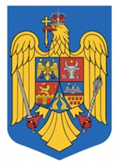 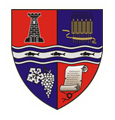 JUDEȚUL BIHOR	COMUNA BRATCACompartiment_Achizitii PubliceLocalitatea Bratca, Nr.126, Cod Poștal: 417080, CIF:4738400;Web: www.primaria-bratca.ro, Tel. 0259/315650, Fax: 0259/4731256E-mail: primaria.bratca@cjbihor.ro ; primariabratca@yahoo.com                                 Nr.167 din 09.02.2024                            Tipul si obiectul contractului / acordului cadruCod CPVValoareaestimata Lei, fara TVASursa definantareProceduraAplicataData estimativa pentru initierea proceduriiData estimativa pentru atribuirea contractuluiModalitatea de derulare a procedurii de atribuire online/offlinePersoana responsabila cu aplicarea procedurii de atrîbuire123456789CAP.51.021Achizitii Fumituri de birou30199000-030192000-116.891Buget LocalAchizitie directaTrim.ITrim.IVOnlineNegrutAncuta2Achizitie materialept curatenie39831240-04.202BugetlocalAchizitiedirectaTrim. ITrim.lVOnlineNegrutAncuta3Achizitie carburant auto 202409134200-909132000-3175.079Buget localAchizitie directaTrim. ITrim.lVOnlineNegrutAncuta4Piese de schimb autoturisme Cap. 51.02.20.01.0634110000-15.042Buget localAchizitie directaTrim. ITrim.lVOnlineNegrutAncuta5Posta, telecomunicatii64000000-622410000-725.210Buget localAchizitie directaTrim. ITrim.lVOfflineNegrutAncuta6Tonere30125100-216.807Buget localAchizitie directaTrim ITrim IVOnlineNegrut Ancuta7Alte bunuri si servicii alte cheltuieli(formulare tipizateSemnatura electronica,taxe CF, alte materiale Cap.51.02.20.01.3030125100-222800000-8-22458000-579132100-929.563Buget localAchizitie directaTrim. ITrim.lVOnlineNegrutAncuta8Abonament , anunt ziarul Bihoreanul22200000-23.202Buget localAchizitie directaTrim. ITrim.lVOnlineNegrutAncuta9Alte carti si publicatii22100000-1244Buget localAchizitie directaTrim. ITrim.lVOnlineNegrutAncuta10Monitorul oficial local48300000-14.118Buget localAchizitie directaTrim. ITrim.lVOnline,OfflineNegrutAncuta11Pregatire profesionala80530000-81.681Buget localAchiziti directa Trim ITrim IVOnline12Prestari servicii in domeniul securitatii muncii71317000-33.600Buget LocalAchizitie directaTrim.ITrim.lVOnlineNegrut Ancuta13Reclama si publicitate79341000-66.000Buget localAchizitie directa Trim. ITrim.lVOnline-OfflineNegrutAncuta14Protocol si reprezentare15800000-6840Buget localAchizitie directaTrim. ITrim.lVOfflineNegrutAncuta15Prime  de asigurare pentru autoturisme primarie66516100-15.042Buget LocalAchizitie directaTrim. ITrim.lVOnlineNegrutAncuta16Prestari servicii intretineresi reparare a calculatoarelor50311400-211.760Buget localAchizitie directaTrim. ITrim.lVOnlineNegrutAncuta17Prestari servicii juridice791100000-88.403Buget localAchizitie directaTrim. ITrim.lVOfflineNegrutAncuta18Prestari servicii tehnice si  asistenta tehnica specifica in domeniul constructiilor71356000-842.000Buget localAchizitie directaTrim. ITrim.lVOnlineNegrutAncuta19Prestari servicii topografice71351810-430.000Buget LocalAchizitie directaTrim. ITrim.lVOnlineNegrutAncuta20Prestari  servicii gazduire mentenanta portal web 72415000-24.034Buget LocalAchizitie directaTrim. ITrim.lVOnlineNegrutAncuta21Contributie anuala ACOOR ROMANIAExceptie21,261Buget localAchizitie directaTrim. ITrim.lVOfflineNegrutAncuta22Prestari servicii informatice salarizare79631000-61.681Buget localAchizitie directaTrim. ITrim.lVOfflineNegrutAncuta23Servicii monitorizare a sistemelor antiefractie79711000-14.200Buget localAchizitie directaTrim. ITrim.lVOnlineNegrutAncuta24Prestari serviciiMonitorul Fondurilor79341000-61.681Buget localAchizitie directaTrim. ITrim.lVOnlineNegrutAncuta25Prestari servicii cadastrare7710000-130.000Buget localAchizitie directaTrim ITrim IVOnlineNegrut Ancuta26Lucrari electrice platforma Beznea45310000-310.504Buget localAchizitie  directaTrim ITrim IVOnlineNegrut Ancuta27Inventarierea domeniului public79211000-630.000Buget localAchizitie directaTrim ITrim IVOnlineNegrut Ancuta28Servicii digitizare APIA72590000-69.000Buget localAchizitie directaTrim ITrim IVOnlineNegrut Ancuta29Prestari servicii  arhivare documente79995100-69.244Buget localAchizitie directaTrim ITrim IVOnlineNegrut Ancuta30Servicii monitorizare autovehicule (GPS)79714100-31.429Buget localAchiziti directaTrimITrim IVOnlineNegrut Ancuta31Achizitie teren în Curtea Centrului de Sănătate Multifunțional BratcaExceptie150.000Buget localAchizitie directaTrim ITrim IVOnlineNegrut Ancuta32Proiect PNRR CRESTEREA EFICIENTEI ENERGETICE PRIMARIA BRATCA -cheltuieli neeligibileDiverse24.672Buget localAchizitii publiceTrim ITrim IVOnlineNegrut Ancuta33Piese schimb autospeciala34144210-334913000-03.361Buget localAchizitie directaTrim. ITrim.lVOnlineNegrutAncuta34Revizii masina de pompieri , materiale intretinere71631200-21.000Buget localAchizitie directaTrim. ITrim.lVOnlineNegrutAncuta35Prime asigurari masina de pompieri si asigurari de viat a pt pompierii voluntari66516100-166511000-55.000Buget localAchizitie directaTrim. ITrim.lVOnline-NegrutAncuta36Prestari servicii de protectie civila75222000-86.050Buget localAchizitie directaTrim. ITrim.lVOnlineNegrutAncuta37Cheltuieli neeligibile   proiect PNRR Dotarea cu mobilier, materiale didactice si echipamente digitale a unitatilor  de invatamânt preunuversitar si a unitatilor conexe Diverse60.504Buget localAchizitie directaTrim ITrim IVOnlineNegrut Ancuta38Proiect PNRR Cresterea Eficientei Energetice la nivelul Scolilor  din Comuna Bratca,Grădinita cu program normal Beznea  cheltuieli neeligibileDiverse110.311Buget localAchizitie directaTrim ITrim IVOnlineNegruț Ancuta39Proiect PNRR Creșterea Eficientei Energetice la nivelul scolilor din Comuna Bratca,Școala Gimnaziala nr.1 BezneaDiverse22.689Buget localAchizitie directaTrim ITrim IVOnlineNegrut Ancuta40Tichete gradinita30199770-826,891Buget localAchizitie directaTrim. ITrim.lVOfflineNegrutAncuta41Proiect PNRR Creșterea Eficientei Energetice Dispensar Bratca  cheltuieli neeligibileDiverse194.319Buget localAchizitie directaTrim ITrim IVOnlineNegrut Ancuta42Prestari servicii  gestionare  biblioteca79995000-546.500Buget localAchizitie directaTrim. ITrim.lVOnlineNegrutAncuta43Proiect PNRR Cresterea Eficientei Energetice la Camin Cultural Lorau-cheltuieli neeligibileDiverse8.403Bugrt localAchizitie directaTrim IVOnlineNegrut Ancuta44Proiect PNRR Cresterea Eficientei Energetice la Camin Cultural Beznea-cheltuieli neeligibileDiverse18.109Buget localAchizitie directaTrim ITrim IVOnlineNegrut Ancuta45Proiect PNRR Cresterea Eficientei Energetice la Camin Cultural Ponoara -cheltuieli neeligibileDiverse49.580Buget localAchizitie directaTrim ITrim IVOnlineNegrut Ancuta46Alte servicii culturale asociatii Exceptii50.000Buget localAchizitie directaTrim ITrim IVOfflineNegrut Ancuta47Asociatii si fundatii (asociatia sportiva)Exceptii40.000Buget localAchizitie directaTrim ITrim IVOfflineNegrut Ancuta48Documentatii avizare CNI„CONSTRUIRE SALA DE SPORT CU TIBUNA 102 LOCURI,COMUNA BRATCA,JUD, BIHOR Diverse13.700Buget localAchizitie directaTrim ITrim IVOfflineNegrut Ancuta49Alte bunuri si servicii -parcuri Diverse3.361Buget localAchizitie directaTrim ITrim IVOnlineNegrut Ancuta50Sustinerea cultelorExceptii50.000Buget localFinantare nerambursabilaTrim ITrim IVOfflineNegrut Ancuta51Proiecte tehnice Capele în localitatile: Ponoara,Damiș și Lorau71322000-150.420Buget localAchizitie directaTrim ITrim IVOnlineNegrut Ancuta52Lucrari pavaje Capela Bratca45233222-135.739Buget localAchizitie directa Trim ITrim IVOnlineNegrut Ancuta53Sisteme de sonorizare Capela Bratca si Capela Beznea32342410-916.807Buget localAchizitie directaTrim ITrim IVOnlineNegrut Ancuta54Alte bunuri materiale iluminat public34993000-410.924Buget localAchizitie directaTrim ITrim IVOnlineNegrut Ancuta55Consultanta depunere proiect  ți întocmire Studiu de Fezabilitate proiect„Surse regenerabile de energie și stocare a energie Proiet de dezvoltare parc fotovoltaic în  Comuna Bratca 79400000-871241000-992.017Buget localAchizitie directaTrim ITrim IVOnlineNregrut Ancuta56Piese schimb  tractor + nissan + revizii16810000-634300000-012.605Buget localAchizitie directaTrim. ITrim.lVOnlineNegrutAncuta57Asigurare RCA TRACTOR SI NISSAN66516100-11.500Buget local Achizitie directaTrim. ITrim.lVOnlineNegrutAncuta58Cotizatia anuala Gal  Poarta TransilvaniaExceptie18.487Buget localAchizitie directaTrim. ITrim.lVOfflineNegrutAncuta59Alte cheltuieli  de capital (avize si autorizatii)statii electriceDiverse840Buget localAchizitie directaTrim. ITrim.lVOfflineNegrutAncuta60Proiect tehnic „Construire podet în loc. Beznea-Valea Dumii”71322000-115.000Buget localAchizitie directăTrim ITrim IVOnlineNegrut Ancuta61Saci menajeri salubritate19640000-43.613Buget localAchizitie directaTrim. ITrim.lVOnlineNegrutAncuta62Diverse Piese schimb salubritate34913000-32.521Buget localAchizitie directaTrim ITrim IVOnlineNegrut Ancuta63Alte bunuri  si servicii salubritateDiverse1.681Buget localAchizitie directaTrim. ITrim.lVOfflineNegrutAncuta64Masini echipamente si mijloace de transport34144700-5176.471Buget localAchizitie directaTrim ITrim IVOnlineNegrut Ancuta65Piese de schimb (drumuri si poduri)34913000-011.765Buget localAchizitie directaTrim. ITrim.lVOnlineNegrutAncuta66Prime asigurare non -viata +-RCA Buldoexcavator66516100-12.500Buget localAchizitie directaTrim. ITrim.lVOnline-OfflineNegrutAncuta67Piatra sparta pentru drumuri14212300-384.034Buget localAchizitie directaTrim ITrim IVOnlineNegrut Ancuta68Teava corugata44163100-116.807Buget localAchizitie directaTrim ITrim IVOnlineNegrut Ancuta69Prime  de asigurare non-viata RCA budoexcavator66516100-12.500Buget localAchizitie directaTrim ITrim IVOnlineNegrut Ancuta70Reparatii curente șanț pereat în Comuna Bratca(loc. Valea Crișului și Bratca)11.765Buget localAchizitie directaTrim ITrim IVOnlineNegrut Ancuta71Alte bunuri si servicii pentru intretinere si functionare Centru TuristicDiverse840Buget localAchizitie directaTrim. ITrim.lVOnlineNegrutAncuta72Executie lucrări  Cresterea Eficientei Energetice la nivelul Scolilor din Comuna Bratca ,Grădinita cu Program Normal nr.3 Beznea45321000-3575.321,66PNRR Achizitie directaTrim ITrim IVOnlineNegrut Ancuta73Servicii dirigentie santier  -grădinita  71520000-910.000PNRR  Achizitie directaTrim ITrim IVOnlineNegrut Ancuta74Executie lucrare  Creșterea Eficientei Energetice Camin Cultural Lorau45453000-7359.887,55PNRRAchizitie directaTrim ITrim IVOnlineNegrut Ancuta75Servicii dirigentie santier  -Camin Lorau  71520000-96.000PNRRAchizitie directaTrimITrim IVOnlineNegrut Ancuta76Executie lucrare  Creșterea Eficientei Energetice Camin Cultural Beznea45453000-7370.411PNRRAchizitie directaTrim ITrim IVOnlineNegrut Ancuta77Servicii dirigentie santier  -Camin Beznea  71520000-96.000PNRRAchizitie directaTrim I,Trim IVOnlineNegrut Ancuta78Consultanta implementare Dotarea cu mobilier, materiale didactice si echipamente digitale a unitatilor  de invatamânt preunuversitar si a unitatilor conexe79400000-842.017Buget localAchizitie directaTrim ITrim IVOnlineNegrut Ancuta79Consultanta achizitii  auxiliare -procedura simplificata- Dotarea cu mobilier, materiale didactice si echipamente digitale a unitatilor  de invatamânt preunuversitar si a unitatilor conexe79418000-722.000Buget localAchizitie directaTrim ITrim IVOnlineNegrut Ancuta80Consultanta achizitii  auxiliare -procedura simplificata Cresterea Eficientei Energetice la Primaria Bratca79418000-720.000Buget localAchizitie directaTrim ITrim IVOnlineNegrut Ancuta